创新大赛展板制作申报表填表说明（填写完成后删除此说明）：填写前下载并仔细阅读区创新大赛展板、展评要求.pdf。展板不能出现学生、指导教师姓名和学校名称。切忌将论文简单分割，展板总字数不要超过500字，图文并茂（图片分辨率100dpi以上）。科学论文展板内容包括：摘要、选题目的、实验过程与方法、实验数据、结果与讨论、参考文献等。创造发明展板内容包括（所有工程类项目）：摘要、选题目的、应用原理、技术和方法、性能测试、结论、参考文献等。将文本按要求分割如下图所示格式，并保存在以“上海市市西中学-项目名”作为文件夹名的一个文件夹中。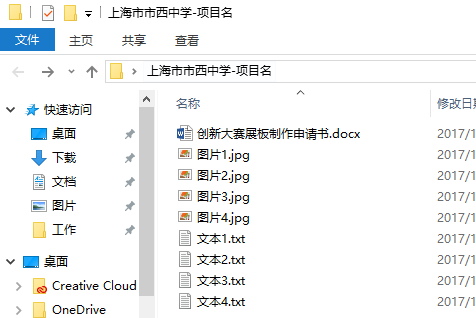 此表无需打印，请于2019年1月13日前由本校的课题指导教师汇总统一发给指定的广告公司。若课题无本校的指导教师，请于2019年1月13日前用u盘拷贝至传家楼212室王霄驰老师处。广告公司信息详见文末，展板制作完成后会于布展日统一运抵。广告公司相关信息（用于后期联络）名称：上海颖徽广告有限公司地址：西康路757号侨桥商务楼5楼512室公司经理：吴东 13524092215公司电话：33530933邮件地址：yinghui11@163.com项目组别（请打） □高一个人项目  □高二个人项目 □高三个人项目□高一集体项目  □高二集体项目 □高三集体项目项目组别（请打） □高一个人项目  □高二个人项目 □高三个人项目□高一集体项目  □高二集体项目 □高三集体项目项目组别（请打） □高一个人项目  □高二个人项目 □高三个人项目□高一集体项目  □高二集体项目 □高三集体项目项目组别（请打） □高一个人项目  □高二个人项目 □高三个人项目□高一集体项目  □高二集体项目 □高三集体项目项目组别（请打） □高一个人项目  □高二个人项目 □高三个人项目□高一集体项目  □高二集体项目 □高三集体项目项目组别（请打） □高一个人项目  □高二个人项目 □高三个人项目□高一集体项目  □高二集体项目 □高三集体项目集体项目人数（不超过3人）：集体项目人数（不超过3人）：集体项目人数（不超过3人）：集体项目人数（不超过3人）：集体项目人数（不超过3人）：项目名称（正楷）项目名称（正楷）姓名姓名手机电子邮箱电子邮箱展板负责学生市西指导教师展板手绘稿粘贴于此手绘稿参考图如下，可手写后拍照（完成后删除参考图及此行文字）。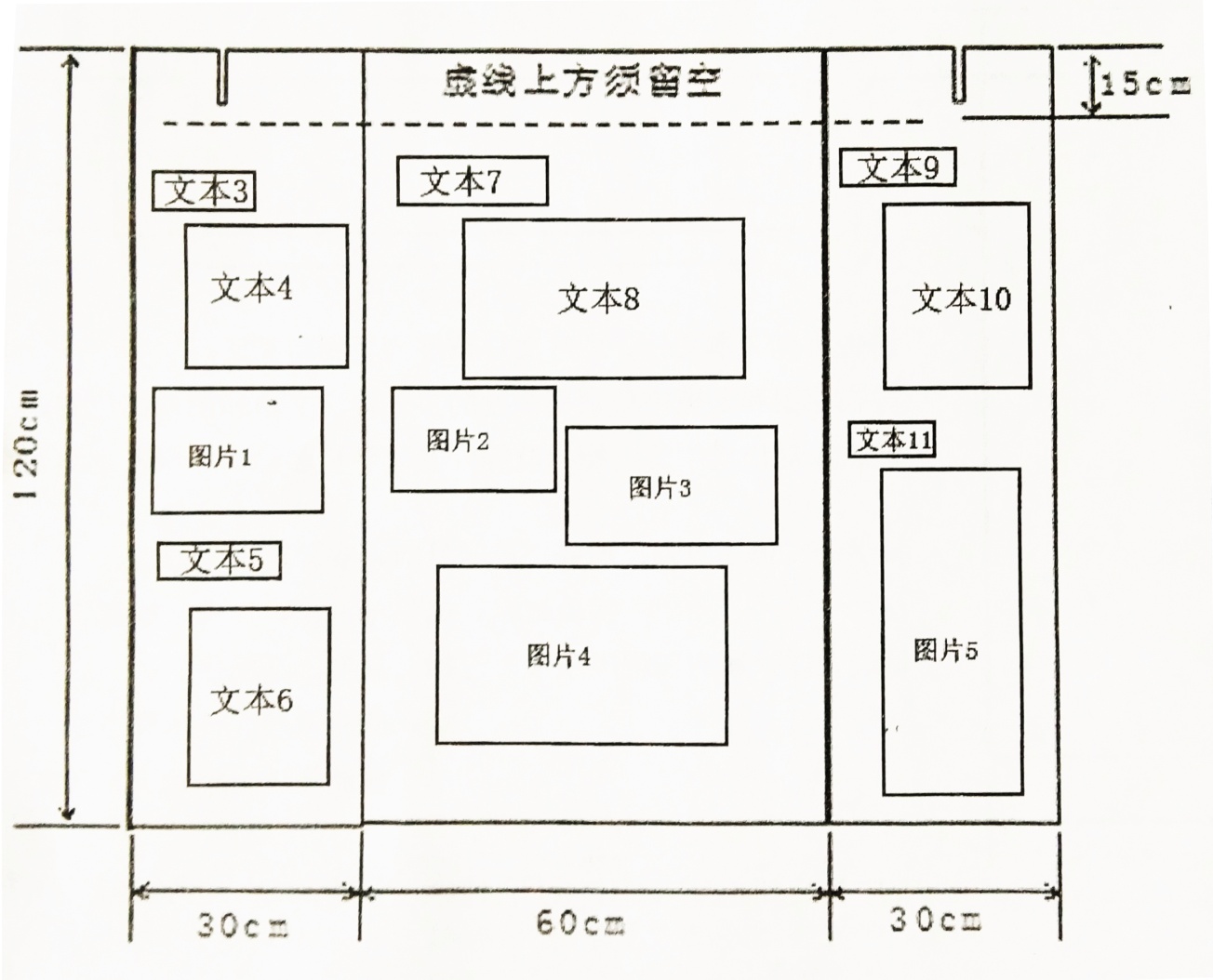 展板手绘稿粘贴于此手绘稿参考图如下，可手写后拍照（完成后删除参考图及此行文字）。展板手绘稿粘贴于此手绘稿参考图如下，可手写后拍照（完成后删除参考图及此行文字）。展板手绘稿粘贴于此手绘稿参考图如下，可手写后拍照（完成后删除参考图及此行文字）。展板手绘稿粘贴于此手绘稿参考图如下，可手写后拍照（完成后删除参考图及此行文字）。展板手绘稿粘贴于此手绘稿参考图如下，可手写后拍照（完成后删除参考图及此行文字）。